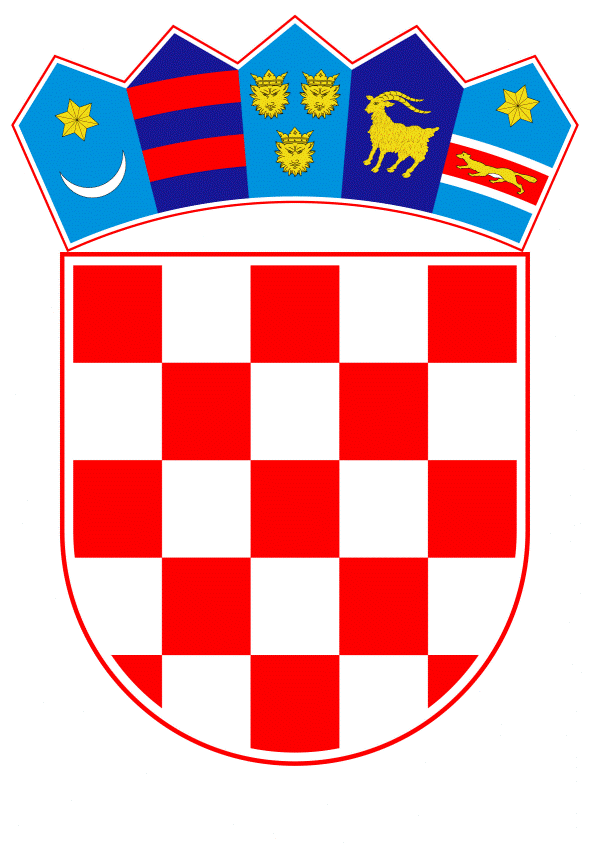 VLADA REPUBLIKE HRVATSKEZagreb, 6. lipnja 2019.______________________________________________________________________________________________________________________________________________________________________________________________________________________________PRIJEDLOGKlasa:		Urbroj:	Zagreb,										PREDSJEDNIKU HRVATSKOGA SABORAPredmet:	Zastupničko pitanje Domagoja Hajdukovića, u vezi s komunalnim uslugama i energentima u Republici Hrvatskoj - odgovor Vlade		Zastupnik u Hrvatskome saboru, Domagoj Hajduković, postavio je, sukladno s člankom 140. Poslovnika Hrvatskoga sabora (Narodne novine, br. 81/13, 113/16, 69/17 i 29/18), zastupničko pitanje u vezi s komunalnim uslugama i energentima u Republici Hrvatskoj.		Na navedeno zastupničko pitanje Vlada Republike Hrvatske daje sljedeći odgovor:		Javnu uslugu prikupljanja miješanog i biorazgradivog komunalnog otpada na svom području dužne su osigurati jedinice lokalne samouprave sukladno Uredbi o gospodarenju komunalnim otpadom (Narodne novine, broj 50/17). Davatelj javne usluge na području prikupljanja komunalnog otpada prije primjene cjenika ili njegove izmjene dužan je pribaviti suglasnost izvršnog tijela jedinice lokalne samouprave.		Odluke o cijeni vodnih usluga donose isporučitelji vodnih usluga na razini jedinice lokalne samouprave uz suglasnost gradonačelnika i općinskih načelnika, dok Vijeće za vodne usluge obavlja ex post nadzor zakonitosti navedenih odluka. Prema izvješću Vijeća za vodne usluge za 2017. godinu cijena vode za kućanstva u 2017. godini povećana je u odnosu na 2016. godinu za 1,09 % i iznosi prosječno 15,66 kn/m3. Glavni generator povećanja cijene vode pružanje je novih vodnih usluga javne odvodnje i pročišćavanja otpadnih voda, kojima se podiže standard pružanja vodnih usluga građanima Republike Hrvatske sukladno standardima Europske unije. Po provedbi investicija u razvoju sustava javne vodoopskrbe i odvodnje, cijena vode ne bi smjela prijeći granicu od 3 % neto raspoloživog dohotka kućanstva godišnje, što je prihvatljivo za hrvatski standard. Podaci o cijenama vode za 2018. godinu se obrađuju, međutim, uvidom u dostavljene odluke o cijeni vodnih usluga za 2018. godinu nisu uočena značajna povećanja cijena vode koja bi utjecala na prosječnu priuštivost nakon provedbe investicija diktiranih Ugovorom o pristupanju Republike Hrvatske Europskoj uniji koja iznosi najviše 3 % neto raspoloživog dohotka kućanstva godišnje.		Energenti se u Europskoj uniji nabavljaju na otvorenom energetskom tržištu. Vlada Republike Hrvatske nadzire sigurnost opskrbe energijom te rješava pitanja vezana za pojedine ranjive skupine kupaca energije kroz programe pomoći kupcima energije u socijalnim stanovima u smislu obnove stambenog fonda i stvaranja uvjeta za učinkovitije korištenje energije te razvijanjem programa pomoći ugroženim kupcima.		Eventualno potrebna dodatna obrazloženja u vezi s pitanjem zastupnika, dat će dr. sc. Tomislav Ćorić, ministar zaštite okoliša i energetike.									        PREDSJEDNIK									  mr. sc. Andrej PlenkovićPredlagatelj:Ministarstvo zaštite okoliša i energetike Predmet:Verifikacija odgovora na zastupničko pitanje Domagoja Hajdukovića, u vezi s komunalnim uslugama i energentima u Republici Hrvatskoj 